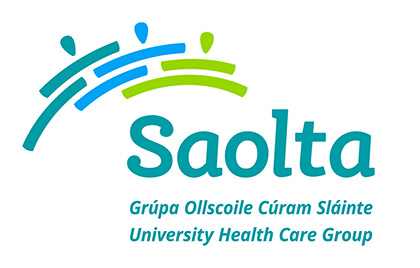 Job Specification and Terms and Conditions 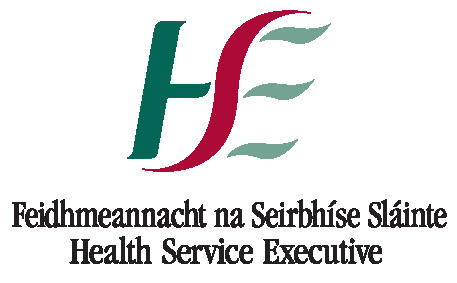 Temporary Assistant Staff OfficerTerms and Conditions of EmploymentJob Title and GradeTemporary Assignment -  Assistant Staff Officer – Medical RecordsGrade code: 0558Campaign ReferenceMMGT17_199Closing Date12.00 noon on Tuesday 23rd January 2018Proposed Interview Date (s)As soon as possible after the closing dateTaking up AppointmentImmediate until 5th June 2018 to cover sick leaveOrganisational AreaSaolta University Health Care Group Location of PostSaolta University Health Care Group Initial assignment will be to Medical Records Department, Mayo University Hospital.The successful candidate may be required to work in any service area within the vicinity as the need arises.Informal EnquiriesClaire Moran, Grade VI, Medical Records, Mayo University Hospital. Tel: 0949042327 Email: Claire.moran@hse.ie Details of ServiceSaolta University Health Care Group is one of seven new hospital groups announced by the then Minister for Health, Dr. James Reilly TD in May, 2013, as part of a re-organisation of public hospitals into more efficient and accountable hospital groups that will deliver improved outcomes for patient. The Saolta University Health Care Group comprises of 7 hospitals:Letterkenny University HospitalSligo University HospitalMayo University HospitalRoscommon University HospitalPortiuncula University HospitalMerlin Park University Hospital GalwayUniversity Hospital GalwayThe Group has one overall Group Management Team, turnover of €820 million and operates with 1,851 beds and staffing of 8,694 WTE. (10,092 headcount) in October 2017.The objectives of the groups are to:Achieve the highest standard of quality and uniformity in care across the groupDeliver cost effective hospital care in a timely and sustainable mannerEncourage and support clinical and managerial leadersEnsure high standards of governance, both clinical and corporate and recruit and retain high quality nurses, NCHDs, consultants, allied health professionals and administrators in all our hospitals.There is an evolving Group governance structure with 4 Clinical Directorates which manage the clinical specialities across each site:MedicinePerioperativeDiagnostics Women and Children’sEach Directorate has a set of key performance indicators to improve quality, drive performance, and ensure efficiency.The Group provides a range of high quality services for the catchment areas it serves and GUH is a designated supra-regional cancer service provider meeting the needs of all the counties along Western seaboard and towards the midlands from Donegal to North Tipperary.Saolta University Health Care Group aims to meet its service plan targets. Its priority is to implement the national clinical care programmes across the Group and establish a performance management culture with the development of Key Performance Indicators.VisionThe formation of the hospitals groups, which will transition to independent hospital trusts, will change how hospitals relate to each other and integrate with the academic sector. Over time, the Group will deliver:Higher quality serviceMore consistent standards of careMore consistent access to careStronger leadershipGreater integration between the healthcare agenda and the teaching, training, research and innovation agendaOur Academic Partner is the National University of Ireland, Galway and we are developing further international partnerships in the UK and the USA”Mission StatementPatients are at the heart of everything we do. Our mission is to provide high quality and equitable services for all by delivering care based on excellence in clinical practice, teaching, and research, grounded in kindness, compassion and respect, whilst developing our staff and becoming a model employer.OUR VISION STATEMENT Our Vision is to build on excellent foundations already laid, further developing and integrating our Group, fulfilling our role as an exemplar, and becoming the first Trust in Ireland.OUR GUIDING VALUES   Respect - We aim to be an organisation where privacy, dignity, and individual needs are respected, where staff are valued, supported and involved in decision-making, and where diversity is celebrated, recognising that working in a respectful environment will enable us to achieve more. Compassion - we will treat patients and family members with dignity, sensitivity and empathy.Kindness - whilst we develop our organisation as a business, we will remember it is a service, and treat our patients and each other with kindness and humanity. Quality – we seek continuous quality improvement in all we do, through creativity, innovation, education and research. Learning - we will nurture and encourage lifelong learning and continuous improvement, attracting, developing and retaining high quality staff, enabling them to fulfil their potential. Integrity - through our governance arrangements and our value system, we will ensure all of our services are transparent, trustworthy and reliable and delivered to the highest ethical standards, taking responsibility and accountability for our actions. Teamworking – we will engage and empower our staff, sharing best practice and strengthening relationships with our partners and patients to achieve our Mission. Communication - we aim to communicate with patients, the public, our staff and stakeholders, empowering them to actively participate in all aspects of the service, encouraging inclusiveness, openness, and accountability.These Values shape our strategy to create an organisational culture and ethos to deliver high quality and safe services for all we serve and that staff are rightly proud of. Reporting RelationshipReporting to Medical Records Officer.Purpose of the Post To provide comprehensive administrative support to the Medical Records Officer and the Medical Records Department Principal Duties and ResponsibilitiesNormally posts meriting this Grade involve some responsibility under the direction of a Grade V or Grade VI Officer for services/functions provided by the Board. The post holder may have supervisory responsibility for a number of Clerical Officers in his/her Section or may be in a ‘stand-alone’ administrative or secretarial post, all of which involve decision-making and working on one’s own initiative.The duties and responsibilities will vary depending on the area to which he/she is assigned.  The following are examples of the work involved:Ensure the efficient day to day administration of the Medical Record LibrariesMaintaining an efficient records/filing/retrieval systemEnsure deadlines are met and that service level agreements are maintained.Ensure accurate attention to detail and consistent adherence to procedures within areas of responsibility.Providing direction, training and supervision to the clerical staff within your remitProviding direction, training and supervision to the Admin Porters within your remitResponsibility for the efficient upkeep of the Medical Records Main Library, Secondary Libraries, Obs Library. (Portacabins)Responsibility for the efficient upkeep of the Electronic Chart Tracking SystemSupervision for the HealthCare Records in the off-site areas (KOG Castlebar and Record Storage Systems Sligo)Main contact person for the off-site storage areas.Responsibility for the culling of the Medical Records LibrariesDealing with requests for Research and Audit PurposesWork closely with the IS Department when dealing with duplicate charts, including the physical and electronic merging of charts.Managing Attendance in line with HSE Guidelines.Assist the OPD Assistant Staff Officer with the Outpatient Clinic Monthly CalendarEmbrace change and adapt local work practices accordinglyCo-operate and work in harmony with other teams and disciplinesThe person holding this post is required to support the principle that the care of the patient comes first at all times and will approach their work with the flexibility and enthusiasm necessary to make this principle a reality for every patient to the greatest possible degreeMaintain throughout the Hospital awareness of the primacy of the patient in relation to all hospital activities.Performance management systems are part of role and you will be required to participate in the Group’s performance management programmeMonitoring of sickness/absence and implementation of local and national control measures at Department Level.  Proactively manage persistent poor staff attendance.  KPI’sThe identification and development of Key Performance Indicators (KPIs) which are congruent with the Hospital’s service plan targets.The development of Action Plans to address KPI targets.Driving and promoting a Performance Management culture.In conjunction with line manager assist in the development of a Performance Management system for your profession.The management and delivery of KPIs as a routine and core business objective.PLEASE NOTE THE FOLLOWING GENERAL CONDITIONS:Employees must attend fire lectures periodically and must observe fire orders.All accidents within the Department must be reported immediately.Infection Control Policies must be adhered to.In line with the Safety, Health and Welfare at Work Act, 2005 all staff must comply with all safety regulations and audits.In line with the Public Health (Tobacco) (Amendment) Act 2004, smoking within the Hospital Buildings is not permitted.Hospital uniform code must be adhered to.Provide information that meets the need of Senior Management.To support, promote and actively participate in sustainable energy, water and waste initiatives to create a more sustainable, low carbon and efficient health service.Risk Management, Infection Control, Hygiene Services and Health & SafetyThe management of Risk, Infection Control, Hygiene Services and Health & Safety is the responsibility of everyone and will be achieved within a progressive, honest and open environment. The post holder must be familiar with the necessary education, training and support to enable them to meet this responsibility. The post holder has a duty to familiarise themselves with the relevant Organisational Policies, Procedures & Standards and attend training as appropriate in the following areas:Continuous Quality Improvement InitiativesDocument Control Information Management SystemsRisk Management Strategy and PoliciesHygiene Related Policies, Procedures and StandardsDecontamination Code of PracticeInfection Control PoliciesSafety Statement, Health & Safety Policies and Fire ProcedureData Protection and confidentiality PoliciesThe post holder is responsible for ensuring that they become familiar with the requirements stated within the Risk Management Strategy and that they comply with the Group’s Risk Management Incident/Near miss reporting Policies and Procedures.The post holder is responsible for ensuring that they comply with hygiene services requirements in your area of responsibility.  Hygiene Services incorporates environment and facilities, hand hygiene, catering, cleaning, the management of laundry, waste, sharps and equipment.The post holder must foster and support a quality improvement culture through-out your area of responsibility in relation to hygiene services.It is the post holders’ specific responsibility for Quality & Risk Management, Hygiene Services and Health & Safety this will be clarified to you in the induction process and by your line manager.The post holder must take reasonable care for his or her own actions and the effect that these may have upon the safety of others.The post holder must cooperate with management, attend Health & Safety related training and not undertake any task for which they have not been authorised and adequately trained.The post holder is required to bring to the attention of a responsible person any perceived shortcoming in our safety arrangements or any defects in work equipment.It is the post holder’s responsibility to be aware of and comply with the  Health Care Records Management/Integrated Discharge Planning (HCRM / IDP) Code of Practice.The above Job Description is not intended to be a comprehensive list of all duties involved and consequently, the post holder may be required to perform other duties as appropriate to the post which may be assigned to him/her from time to time and to contribute to the development of the post while in office.  Eligibility CriteriaQualifications and/ or experienceThis campaign is confined to staff who are currently employed by the HSE, TUSLA, other statutory health agencies, or a body which provides services on behalf of the HSE under Section 38 of the Health Act 2004 as per Workplace Relations Commission agreement -161867Eligible applicants will be those who on the closing date for the competition:AndCandidates must possess the requisite knowledge and ability, including a high standard of suitability, for the proper discharge of the office.Note1 : Candidates must achieve a pass in Ordinary or Higher level papers. A pass in a foundation level paper is not acceptable. Candidates must have achieved these grades on the Leaving Certificate Established programme or the Leaving Certificate Vocational programme. The Leaving Certification Applied Programme does not fulfil the eligibility criteria.HealthA candidate for and any person holding the office must be fully competent and capable of undertaking the duties attached to the office and be in a state of health such as would indicate a reasonable prospect of ability to render regular and efficient service. CharacterEach candidate for and any person holding the office must be of good characterAgeAge restrictions shall only apply to a candidate where he/she is not classified as a new entrant (within the meaning of the Public Service Superannuation Act, 2004). A candidate who is not classified as a new entrant must be under 65 years of age.Post specific RequirementsMust have experience of the Patient Administration SystemExperience of Team ManagementSkills, competencies and/or knowledgePlanning & OrganisingThe ability to look ahead and forward plans for service developments.  Anticipates trends and identifies opportunities.  Ensures that the learning from new service models and practices influences service planning. Knowledge & Professional KnowledgeDemonstrate evidence of experience with multidisciplinary teams at clinic and administrative levelDemonstrate evidence of project management skills encompassing all streams of work appropriate with key objectives priorities to achieve National Regional and internal milestones and responsibilitiesDemonstrate awareness of Quality Focus initiative in line with the Group’s Continuous Quality Improvement Programme.Demonstrate capacity for management responsibility and demonstration of initiative, including decision making. Improve efficiency within working environment ability to evolve and adapt to a Rapid Changing Environment.Be aware of and adhere to relevant standards policies and legislation for example Health and Safety, Freedom of Information Act 1997, Childcare Act, HIQUA Standards.Knowledge of relevant legislation pertaining to Medical Records (Code of Practice Health Care Records Management)Leadership & TeamworkThe ability to ensure that critical human and material resources are allocated in an effective way, monitors activity levels and intervenes to align resources and maximise efficiencies.Policies and ProceduresThe ability to design and implement structured policies and systems for the management of service delivery in consultation with key stakeholders and ensures clear role accountability for service levels, quality and decision making discretion.Communication & Interpersonal The ability to get a message across fluently and persuasively in a variety of different media – oral, written and electronic.  The ability to make a compelling case to positively influence the thinking of others.  Is strategic in how he/she goes about influencing others: shows strong listening and sensing skills. Campaign Specific Selection ProcessRanking/Shortlisting/ InterviewA ranking and or short-listing exercise may be carried out on the basis of information supplied in your application form.  The criteria for ranking and or short-listing are based on the requirements of the post as outlined in the eligibility criteria and skills, competencies and/or knowledge section of this job specification.  Therefore it is very important that you think about your experience in light of those requirements.  Failure to include information regarding these requirements may result in you not being called forward to the next stage of the selection process.  Those successful at the ranking stage of this process (where applied) will be placed on an order of merit and will be called to interview in ‘bands’ depending on the service needs of the organisation.Code of PracticeThe Health Service Executive / Public Appointments Service will run this campaign in compliance with the Code of Practice prepared by the Commission for Public Service Appointments (CPSA). The Code of Practice sets out how the core principles of probity, merit, equity and fairness might be applied on a principle basis. The Code also specifies the responsibilities placed on candidates, facilities for feedback to applicants on matters relating to their application when requested, and outlines procedures in relation to requests for a review of the recruitment and selection process and review in relation to allegations of a breach of the Code of Practice.  Additional information on the ’s review process is available in the document posted with each vacancy entitled “Code of Practice, information for candidates”.Codes of practice are published by the CPSA and are available on www.hse.ie/eng/staff/jobs in the document posted with each vacancy entitled “Code of Practice, information for candidates” or on www.cpsa.ie.The reform programme outlined for the Health Services may impact on this role and as structures change the job description may be reviewed.This job description is a guide to the general range of duties assigned to the post holder. It is intended to be neither definitive nor restrictive and is subject to periodic review with the employee concerned.The reform programme outlined for the Health Services may impact on this role and as structures change the job description may be reviewed.This job description is a guide to the general range of duties assigned to the post holder. It is intended to be neither definitive nor restrictive and is subject to periodic review with the employee concerned.Tenure The current vacancy available is temporary until 5th June 2018, whole time and pensionable.Appointment as an employee of the Health Service Executive is governed by the Health Act 2004 and the Public Service Management (Recruitment and Appointment) Act 2004.Remuneration The Salary scale for the post is: € 26,752, 28,585, 29,614, 31,650, 33,378, 34,891, 36,354, 38,329, 39,764, 41,209, 42,547, 43,891, LSIsWorking WeekThe standard working week applying to the post is 37 hours  Circular 003-2009 “Matching Working Patterns to Service Needs (Extended Working Day / Week Arrangements); Framework for Implementation of Clause 30.4 of Towards 2016” applies. Under the terms of this circular, all new entrants and staff appointed to promotional posts from Dec 16th 2008 will be required to work agreed roster / on call arrangements as advised by their line manager. Contracted hours of work are liable to change between the hours of  over seven days to meet the requirements for extended day services in accordance with the terms of the Framework Agreement (Implementation of Clause 30.4 of Towards 2016).Annual LeaveThe annual leave associated with the post will be confirmed at job offer stageSuperannuationMembership of the  Employee Superannuation Scheme applies to this appointment.Existing Members who transferred to the  on  pursuant to Section 60 of the Health Act 2004 are entitled to superannuation benefit terms under the  Scheme which are no less favourable to those to which they were entitled at . Appointees to posts in the Mental Health Services which formerly attracted fast accrual of service should note that the terms of Section 65 of the Mental Treatment Act 1945 do not apply to New Entrant Public Servants as defined by Section 12 of the Public Service Superannuation (Miscellaneous Provisions) Act 2004.ProbationEvery appointment of a person who is not already a permanent officer of the Health Service Executive or of a Local Authority shall be subject to a probationary period of 12 months as stipulated in the Department of Health Circular No.10/71.Protection of Persons Reporting Child Abuse Act 1998As this post is one of those designated under the Protection of Persons Reporting Child Abuse Act 1998, appointment to this post appoints one as a designated officer in accordance with Section 2 of the Act.  You will remain a designated officer for the duration of your appointment to your current post or for the duration of your appointment to such other post as is included in the categories specified in the Ministerial Direction. You will receive full information on your responsibilities under the Act on appointment.Infection ControlHave a working knowledge of Health Information and Quality Authority (HIQA) Standards as they apply to the role for example, Standards for Healthcare, National Standards for the Prevention and Control of Healthcare Associated Infections, Hygiene Standards etc.Health & SafetyIt is the responsibility of line managers to ensure that the management of safety, health and welfare is successfully integrated into all activities undertaken within their area of responsibility, so far as is reasonably practicable. Line managers are named and roles and responsibilities detailed in the relevant Site Specific Safety Statement (SSSS). Key responsibilities include:Developing a SSSS for the department/service, as applicable, based on the identification of hazards and the assessment of risks, and reviewing/updating same on a regular basis (at least annually) and in the event of any significant change in the work activity or place of work.Ensuring that Occupational Safety and Health (OSH) is integrated into day-to-day business, providing Systems Of Work (SOW) that are planned, organised, performed, maintained and revised as appropriate, and ensuring that all safety related records are maintained and available for inspection.Consulting and communicating with staff and safety representatives on OSH matters.Ensuring a training needs assessment (TNA) is undertaken for employees, facilitating their attendance at statutory OSH training, and ensuring records are maintained for each employee.Ensuring that all incidents occurring within the relevant department/service are appropriately managed and investigated in accordance with HSE procedures.Seeking advice from health and safety professionals through the National Health and Safety Function Helpdesk as appropriate.Reviewing the health and safety performance of the ward/department/service and staff through, respectively, local audit and performance achievement meetings for example.Note: Detailed roles and responsibilities of Line Managers are outlined in local SSSS. 